21 июня в лагере прошел День народных ремесел. Участники лагеря познакомились с историей возникновения деревянной посуды,  узнали,  как она изготавливается, расписывается.  Затем ребята сами лепили из соленого теста ложки и расписывали их.. 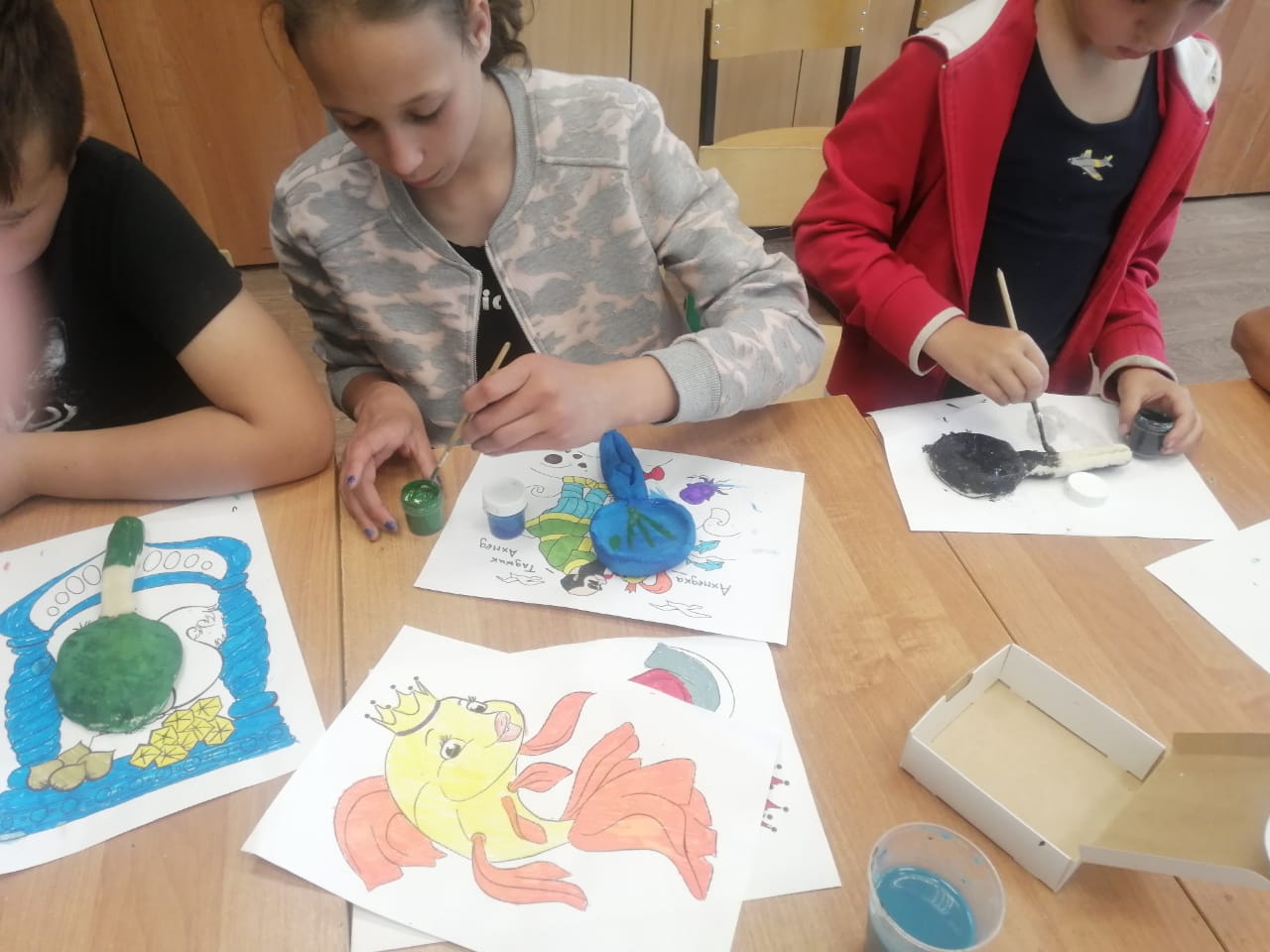 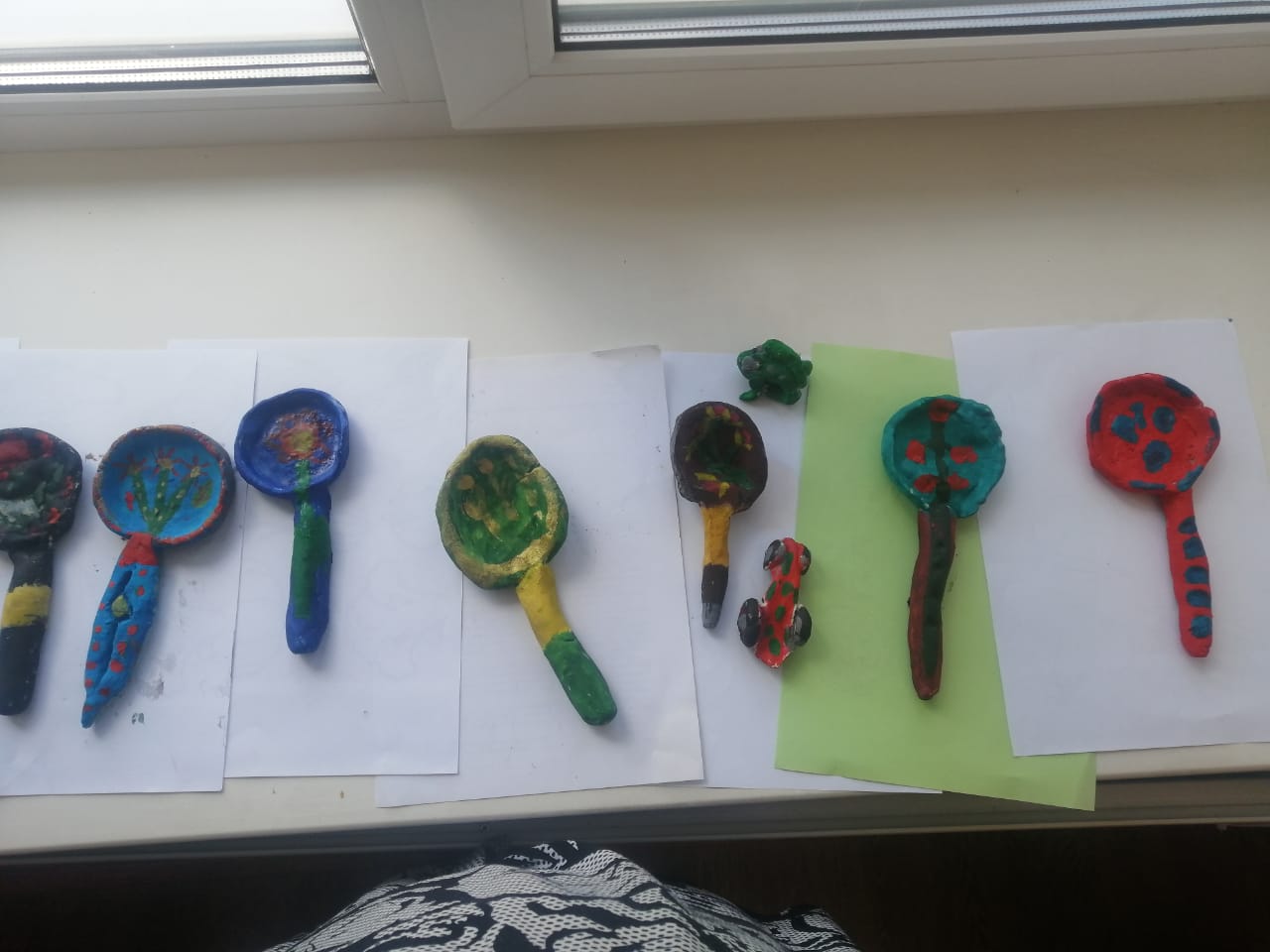 